2  ─  ПРОЕКТ 05360 2  ─  ПРОЕКТ 05361 НВ000Спасательные суда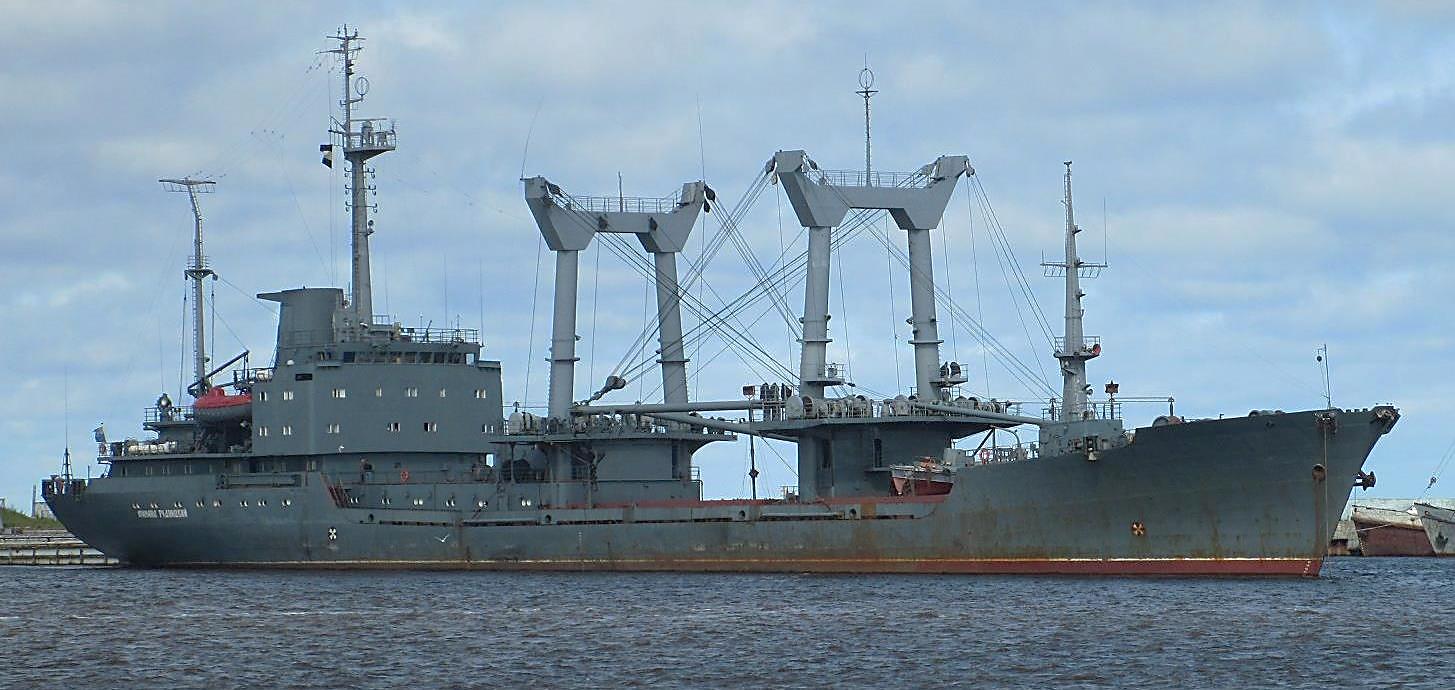 Основные тактико-технические характеристикиЭЭЭЭОсновные тактико-технические характеристикиЭЭЭЭГруппа  │  Морские суда обеспеченияКласс  │ Морские поисково-спасательные суда 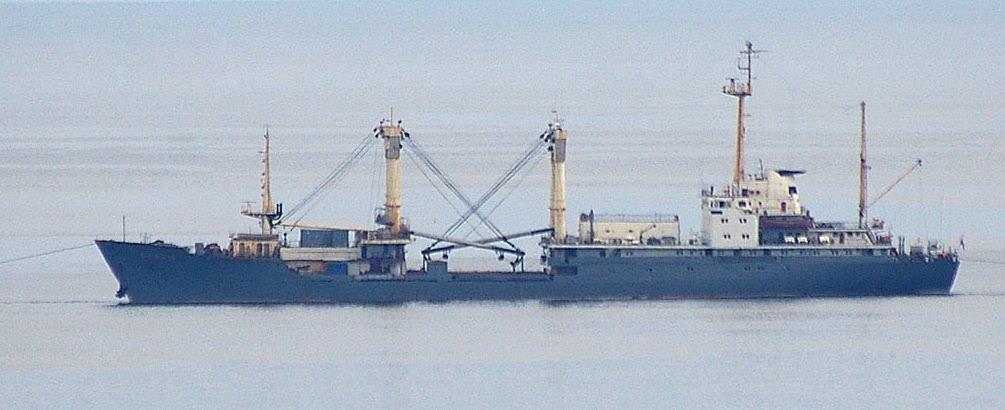 Основные тактико-технические характеристикиЭЭЭЭОсновные тактико-технические характеристикиЭЭЭЭГруппа  │  Морские суда обеспеченияКласс  │ Морские поисково-спасательные суда 